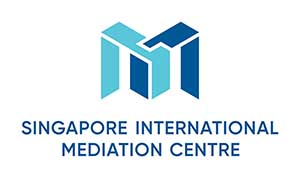 Mediator’s Curriculum VitaePlease enclose a recent high-resolution portrait image of yourself in .jpg format together with this completed form in Word Doc format and email it to secretariat@simc.com.sg.Personal ParticularsFirst Name: RukmaniLast Name: MenonPrefix (e.g. Hon., Justice etc, if applicable): NASuffix (e.g. QC, KC, SC etc, if applicable): NAOrganization: CAMP Arbitration & Mediation Practice Pvt LtdDesignation:  Executive Director & MediatorDomicile / Usual Place of Business (Country): IndiaNationality / Nationalities: IndianLanguages (Proficient for Mediation): English & Hindi Email Address: rukmani_menon@hotmail.comMailing Address (Optional): 46,36th Main, BTM Dollor Scheme, Bangalore 560068Practice Areas Please select as many areas as may be applicable. This information will be included in SIMC’s websiteEducational / Professional BackgroundBA (Hons) History - Lady Shri Ram College, New DelhiBachelor of Law - Campus Law Center -Delhi UniversityMediation Education and Training (if applicable)40 Hours training -JAMS & CAMP20 hours training SIMC40 hours training at Bangalore Mediation Center (BMC)attached to High Court of Karnataka6 Refresher trainings at BMC Mediation Experience (if applicable)Have been mediating Commercial cases at CAMP since 2017Mediating matrimonial & civil cases at BMC.Mediated consumer cases at a mediation desk at the consumer forums & State Commission at Bangalore.Pre litigation mediation as a mediator with United Nations Development program (UNDP)Professional Affiliations (if applicable)CAMP is affiliated with JAMS, USAA mediator on the Global panel of mediators with UNDPAgreement, Confirmation and DeclarationBy filling and returning this form to SIMC:I consent to SIMC using and disclosing to third parties any personal information provided by me as may be reasonably necessary to carry out the activities and to perform the services of the SIMC.I declare that the information given by me in this form is true to the best of my knowledge.